MODELE DE DELIBERATION DELIBERATION MANDATANT LE CDG37 POUR LA MISE EN CONCURRENCE DU CONTRAT GROUPE D’ASSURANCE STATUTAIREL'an deux mille .................., le .................................à ................. heures ...................., le Conseil (à préciser : municipal, syndical, communautaire, etc…) de ...................................... dûment convoqué, s'est réuni en session ordinaire à ………….. (lieu à préciser) sous la présidence de ........................... (à préciser : Maire/Président.e).Nombre de conseillers (à préciser : municipaux, syndicaux, communautaires, etc…) en exercice :Date de convocation du Conseil (à préciser : municipal, syndical, communautaire, etc….) :PRESENTS :CONSEILLERS AYANT DONNE POUVOIR :ABSENTS :Objet : Participation de (désignation de la collectivité/établissement) à la consultation organisée par le Centre de Gestion pour la passation du contrat couvrant les risques financiers encourus par les collectivités en vertu de leurs obligations à l’égard de leur personnel.………… (Maire/Président.e) informe le Conseil (à préciser : municipal, syndical, communautaire, etc…) :que le conseil d’administration du Centre de Gestion d’Indre-et-Loire a décidé de relancer une consultation en vue de souscrire pour le compte des collectivités et établissements du département un « contrat groupe d’assurance statutaire » garantissant les frais laissés à la charge des employeurs publics locaux, en vertu de l’application des textes régissant leurs obligations à l’égard de leur personnel en cas de décès, d’invalidité, d’incapacité et d’accidents ou de maladies imputables ou non au service ;que le Centre de Gestion peut souscrire un tel contrat en mutualisant les risques en vertu de l’article 26 de la loi n°84-53 du 26 janvier 1984 modifiée, portant dispositions statutaires relatives à la fonction publique territoriale ;Le Conseil, après en avoir délibéré :Vu le Code Général des Collectivités Territoriales,Vu le Code de la Commande Publique,Vu le Code Général de la Fonction Publique,Vu la loi n°84-53 du 26 janvier 1984 portant dispositions statutaires relatives à la Fonction Publique Territoriale, notamment l’article 26 ;Vu le décret n°86-552 du 14 mars 1986 pris pour l’application de l’article 26 de la loi n°84-53 du 26 janvier 1984 et relatifs aux contrats d’assurances souscrits par les Centres de Gestion pour le compte des collectivités locales et établissements territoriaux ;Décide à la majorité / l’unanimité :Article 1er :	(Désignation de la collectivité/établissement) charge le Centre de Gestion d’Indre-et-Loire d’organiser, pour son compte, une consultation en vue de souscrire un contrat groupe ouvert à adhésion facultative à compter du 1er janvier 2025 auprès d’une entreprise d’assurance agréé et se réserve la faculté d’y adhérer sans devoir en aucune manière justifier sa décision.Article 2 :(Désignation de la collectivité/établissement) précise que le(s) contrat(s) devra(ont) garantir tout ou partie des risques suivants : 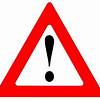 (N’indiquez que les catégories de personnel ainsi que les risques que vous souhaitez assurer)Personnel affilié à la C.N.R.A.C.L. :Décès, accidents ou maladies imputables au service, maladie ordinaire, longue maladie/longue durée, maternité/paternité/adoption.Personnel affilié à l’I.R.C.A.N.T.E.C. (agents titulaires ou stagiaires et agents contractuels) :Accident du travail, maladie ordinaire, grave maladie, maternité/paternité/adoption.Ce(s) contrat(s) devra(ont) également avoir les caractéristiques suivantes :Durée du contrat : quatre ans, à effet au 1er janvier 2025.Régime du contrat : capitalisation.Article 3 :	(Désignation de la collectivité/établissement) s’engage à fournir au Centre de Gestion les éléments nécessaires à la détermination de la cotisation d’assurance.Et prend acte :Que les prestations, garanties et taux de cotisation lui seront soumis préalablement afin qu’il puisse prendre ou non la décision d’adhérer au contrat-groupe d’assurance souscrit par le Centre de Gestion à compter du 1er janvier 2025.Pour Extrait Certifié Conforme,Le ou la Maire/Président.e (à préciser)